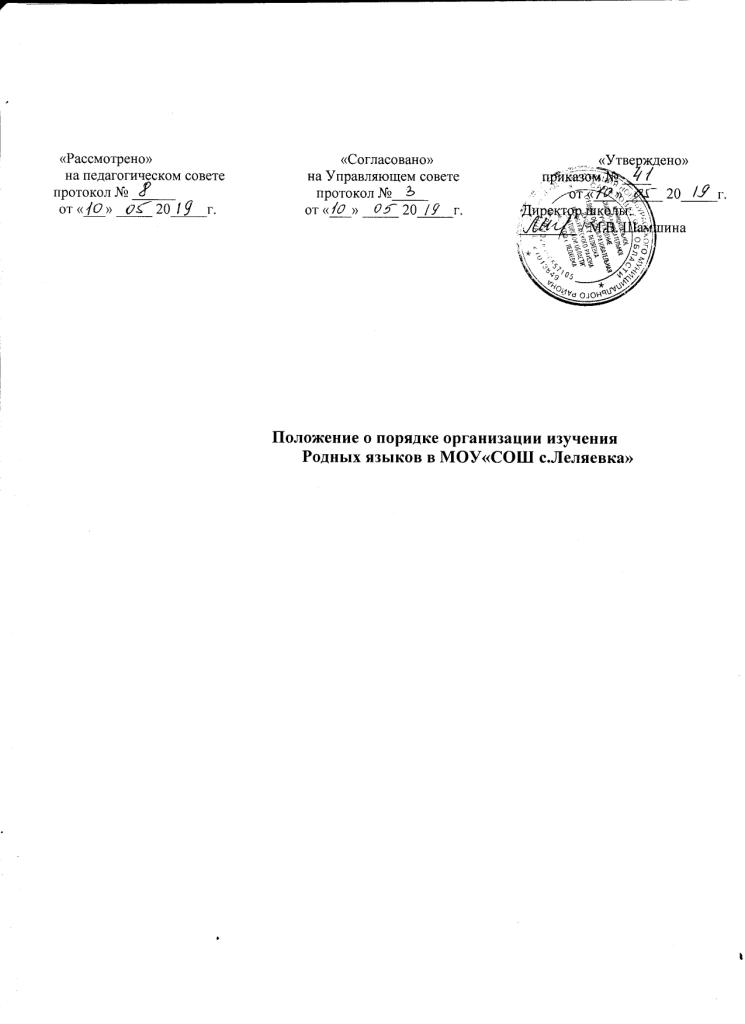 Положение о порядке организации изученияРодных языков в МОУ«СОШ с.Леляевка»1. Общие положения1.1. Положение о языке обучения и языке изучения в МОУ «СОШ с. Леляевка» (далее–Положение) разработановсоответствиисост.14Федерального закона № 273-ФЗот 29.12.2012 г. «Об образовании вРоссийской Федерации» (редакция от 29.07.2017 г.),- Законом Российской Федерации«О языках народов Российской Федерации»от 25.10.1991 г. № 1807-1 (редакция от 12.03.2014 г.),- Законом Российской Федерации«О государственном языке РоссийскойФедерации»от 01.06.2005 г. № 53-ФЗ (редакция от 05.05.2014 г.),- приказом Министерства образования и науки Российской Федерации от 31декабря 2015 г. № 1576 «О внесении изменений в федеральныйгосударственный образовательный стандарт начального общего образования,утвержденный приказом Министерства образования и науки РоссийскойФедерации от 06 октября 2009 г. № 373», приказом Министерства образованияИ науки Российской Федерации от 31 декабря 2015 г. № 1577 «О внесенииИзменений в федеральный государственный образовательный стандартОсновного общего образования, утвержденный приказом МинистерстваОбразования и науки Российской Федерации от 17 декабря 2010 г. № 1897»,Приказом Минобрнауки России от 31.12.2015 N 1578 "О внесении измененийвфедеральныйгосударственныйобразовательныйстандартсреднегообщегообразования, утвержденный приказом Министерства образования и наукиРоссийской Федерации от 17 мая 2012 г. № 413".1.2. Настоящее Положение разработано с целью соблюденияЗаконодательства Российской Федерации в области образования в частиОпределения языка образования и языка изучения в образовательнойорганизации (ОО).1.3. В ОО образовательная деятельность осуществляется на русскомязыке, за исключением случаев, описанныхвпп.5.5, 6.2 настоящегоПоложения.1.4. Преподавание осуществляется в соответствии с федеральнымГосударственным образовательным стандартом начального общего, основногообщего, среднего общего образования.1.5. В целях недопущения нарушений права граждан в частиОпределения языка образования и языка изучения ОО обеспечиваетСвоевременное информирование родителей (законных представителей)Обучающихся с целью свободного, добровольного выбора ими изученияРодного языка из числа языков народов Российской Федерации.1.6. Организация выбора языка изучения предусматривает обязательноеУчастие управляющего совета ОО. Результаты выбора фиксируются вЗаявлениях родителей (законных представителей).1.7. Настоящее Положение обязательно для исполнения всемиУчастниками образовательных отношений.2. Язык образования (обучения)2.1. В соответствиисост.14 п.1 Закона РФ«Об образовании вРоссийской Федерации»в ОО гарантируется получение образования наГосударственном языке Российской Федерации, а так же выбор языка изученияВ пределах возможностей, предоставляемых школой.2.2. Образовательная деятельность в ОО осуществляется на русскомязыке. Преподавание изучение русского языка в рамках имеющихгосударственную аккредитацию образовательных программ осуществляется всоответствии с федеральнымигосударственными образовательнымистандартами.2.3. Иностранные граждане и лица без гражданства все документыПредставляют в ОУ на русском языке или вместе с заверенным вУстановленном порядке переводом на русский язык.2.4. Граждане Российской Федерации, иностранные граждане и лица безГражданства получают  образование в ОУ на русском языке по основнымОбразовательным программам начального общего, основного общего,Среднего общего  образования в соответствии федеральнымигосударственными образовательными стандартами.3. Изучение русского языка как государственного языка РФ3.1. Русский язык как государственный язык Российской ФедерацииИзучается во всех классах.3.2. Изучение русского языка как  государственного языка в ООрегламентируетсяфедеральными государственными образовательнымистандартами. На изучение русского языка как государственного языкаРоссийской Федерации отводится  количество часов, соответствующееФедеральному примерному учебному плану.3.3. Не допускается сокращение количества часов на изучение русскогоязыка.3.4. Обучение русскому языку как государственному языку РоссийскойФедерацииДолжно быть обеспечено методическими, кадровыми,Материальными и финансовыми условиями.3.5. К использованию в образовательном процессе допускаютсяучебники, включенные в федеральный перечень учебников, рекомендуемых киспользованию при реализации имеющих государственную аккредитациюобразовательных программ начального общего, основного общего, среднегообщего образования.4. Изучение иностранного языка4.1. Классы (группы) с изучением родного языка комплектуются приНаличии заявлений  родителей (законных представителей) обучающихся.4.2. При поступлении ребенка в школу родители(законныепредставители) или лица, их заменяющие, в заявлении указывают желаемоедля них изучение родного языка.5. Порядок выбора родного языка5.1. Для определения языка изучения на будущий учебный год в апреле-Мае проводятся классные родительские собрания, о повестке которыхродители (законные представители) уведомляются заранее.5.2. Родители (законные представители) обучающихся в ходе классныхРодительских собраний информируются о праве выбора языка изучения сЗанесением данного вопроса в протокол родительского собрания.5.3.  Заполнение родителями  (законными представителями)Обучающихся личных заявлений (образец заявления–приложение № 1)Производится в удобное им время.5.4. Протоколы родительских собраний и заявления родителей(законных представителей) передаются на рассмотрение управляющего советаОбразовательной организации, который до начала нового учебного годаРассматривает поступившие материалы и определяет перечень языковНародов Российской Федерации, обучение которым необходимоОбучающимся в новом учебном году. Решение управляющего советаПередается на рассмотрение педагогического совета школы.5.5. Заявления родителей (законных представителей) о выборе родногоЯзыка обучения хранятся в личных делах  обучающихся.  Сбор заявлений иПодготовка протоколов родительских собраний осуществляется класснымируководителями.5.6. Педагогический совет школы до начала нового учебного годаПринимает решение о внесении изменений в основные образовательныеПрограммы начального, основного и среднего образования, реализуемыхОбразовательной организацией с целью обеспечения преподавания предметовОбразовательных областей«Родной язык и литературное чтение на родномязыке» (ООП начального общего образования), «Родной язык и роднаялитература» (ООП основного общего и среднего образования) согласнозаявлениям родителей, протоколам родительских собраний и управляющегосовета образовательной организации.6. Заключительные положения6.1.Заявления родителей, протоколы родительских собраний,Управляющего совета образовательной организации хранятся вОбразовательной организации .6.2. В исключительных случаях допускается изменение выборародителями (законными представителями) языка изучения после подведенияитогов родительских собраний. В данном случае родители (законныепредставители) обучающихся обращаются к руководителю ОО с письменнымзаявлением. Решение об удовлетворении заявления принимаетсяруководителем ОО в соответствии с имеющимися в образовательнойорганизации ресурсами и возможностями. В случае невозможности на моментпоступления обращения удовлетворить просьбу, изложенную в заявлении,образовательная организация уведомляет об этом заявителя и принимает мерыпо достижению возможности преподавания родного языка, обучениекоторому требуется обучающемуся, чьи родители (законные представители)обратились с заявлением.Директору ______________________________________________________________от_______________________________паспорт __________выдан ____________________________________________________________________________________проживающего (ей) по адресу:____________________________________контактный____________________телефон:ЗАЯВЛЕНИЕНа основании статьи 14 Федерального закона от 29.12.2012 № 273-ФЗ«Об образовании в Российской Федерации»прошу организовать для моегоребенка_________________________________________,  обучающегося______класса, изучение предметов предметных областей«Родной язык иЛитературное чтение на родном языке»и«Родной язык и родная литература»На родном _____________языке на период обучения в МОУ«СОШС. Леляевка»______________________________.( либо указать иное) нужное подчеркнуть«         »_____________года(подпись)